KEMENTERIAN PENDIDIKAN DAN KEBUDAYAAN 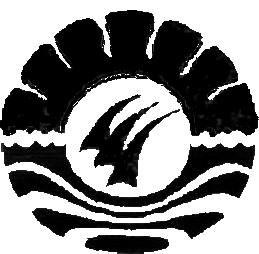 UNIVERSITAS NEGERI MAKASSARFAKULTAS ILMU PENDIDIKANJURUSAN ADMINISTRASI PENDIDIKANAlamat : Kampus UNM Tidung Jl. Tamalate I Makassar Telepon: 0411.883076 Fax. 0411.884476Laman : www.unm.ac.idPERSETUJUAN PEMBIMBINGSkripsi dengan judul “Hubungan Tata Ruang Kantor Dengan Motivasi Kerja Pegawai Pada Kantor UPTD Pendidikan Kecamatan Mamajang Kota Makassar”Atas nama:	Nama	: Rahma	Nim	: 074 304 020	Jurusan	: Administrasi Pendidikan	Fakultas 	: Ilmu PendidikanSetelah diperiksa dan diteliti, naskah skripsi ini telah memenuhi syarat untuk diujikan.Makassar, 16 September  2012Disetujui Oleh:Pembimbing I,		Pembimbing II,Prof. Dr. H. Arismunandar, M. Pd	Dra. Sitti Habibah, M.SiNIP. 19620714 198702 1 001	NIP. 196212201 989032 001Disahkan :Ketua Jurusan Administrasi PendidikanDrs. M. Bachtiar, M.SiNIP. 19561251 198503 1 014